Anti Lynching PosterYou are developing an anti-lynching campaign. Create a poster or tri-fold pamphlet that conveys an anti-lynching message. Draw pictures, create a slogan, and add information about lynching’s, such as who they happen to, why, what happens at a lynching, and how often they occur. I have included below some information which may be helpful to you as you create your poster/pamphlet. Mississippi had the highest lynching’s from 1882-1968 with 581.  Georgia was second with 531, and Texas was third with 493.  79% of lynching happened in the South.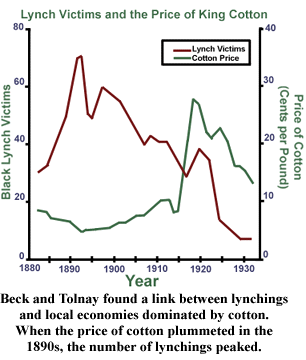 Lynchings: By State and Race, 1882-1968 *Lynchings: By State and Race, 1882-1968 *Lynchings: By State and Race, 1882-1968 *Lynchings: By State and Race, 1882-1968 *StateWhiteBlackTotalAlabama48299347Arizona31031Arkansas58226284California41243Colorado65368Florida25257282Georgia39492531Illinois151934Indiana331447Iowa17219Kansas351954Kentucky63142205Louisiana56335391Mississippi42539581Missouri5369122Montana82284Nebraska52557New Mexico33336North Carolina1586101North Dakota13316Ohio101626Oklahoma8240122Oregon20121South Carolina4156160South Dakota27027Tennessee47204251Texas141352493Virginia1783100Washington25126West Virginia202848Wyoming30535Total1,2973,4464,743*Statistics provided  by the Archives at Tuskegee Institute.*Statistics provided  by the Archives at Tuskegee Institute.*Statistics provided  by the Archives at Tuskegee Institute.*Statistics provided  by the Archives at Tuskegee Institute.Causes Of Lynchings, 1882-1968  NumberPercentHomicides1,93740.84Felonious Assault2054.32Rape91219.22Attempted Rape2886.07Robbery and Theft2324.89Insult to White Person851.79All Other Causes1,08422.85Total4,743100.00